PROFESSORAS: ALESSANDRA - ALINESEMANA DE 24 A 28/08SEQUÊNCIA DIDÁTICA MÊS DE AGOSTOLEITURA, PALAVRAS E FRASESLEIA O TEXTO E PINTE: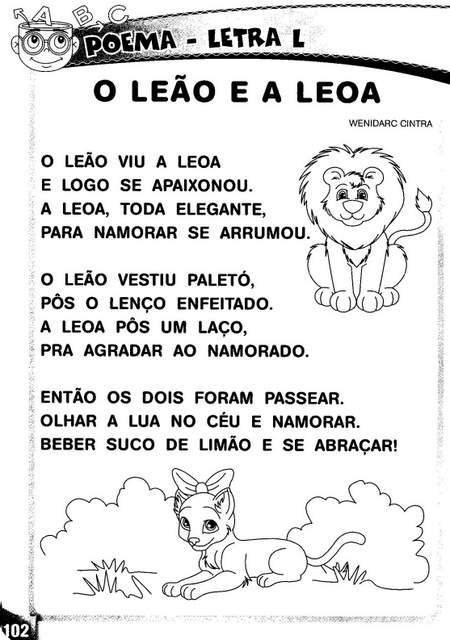 ESCREVA  5 PALAVRAS COM CADA SÍLABA:LA____________________________________________________________LE____________________________________________________________LI_____________________________________________________________LO____________________________________________________________LU____________________________________________________________OBSERVE AS FIGURAS E ESCREVA O NOME DE CADA UMA: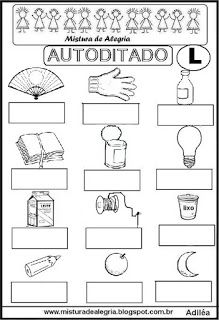 ESCREVA UMA FRASE COM A PALAVRAS LEÃO, DEPOIS DESENHE:ESCOLA MUNICIPAL DE EDUCAÇÃO BÁSICA ALFREDO GOMES.DIRETORA: IVÂNIA NORA.ASSESSORA PEDAGÓGICA: SIMONE ANDRÉA CARL.ASSESSORA TÉCNICA ADM.: TANIA N. DE ÁVILA.PROFESSORA: ALESSANDRA - ALINEDISCIPLINA: MATEMÁTICACATANDUVAS – SCANO 2020  - TURMA 